10 June 2020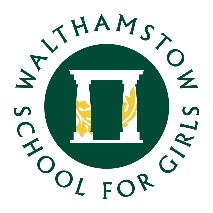 Dear Parent/Carers,Further to our emails sent to you and your daughter(s) last week, we are writing to confirm that you will be receiving a Year 6 Transition phone call next week from a member of staff at Walthamstow School for Girls.   We would usually invite you into school and have this conversation with you in person but, given the circumstances, this is not possible.  The purpose of this phone call is to gather some straightforward information from you about your daughter, in order to ensure her transition into Walthamstow School for Girls is as smooth as possible.The phone calls will be taking place between Monday 15th and Friday 19th June and, prior to the call, we would ask you to read through our school's Home School Agreement, which can be found on the Year 6 transition page of our website: https://www.wsfg.waltham.sch.uk/year6  under the 'More Information' tab.  The 'Year 6 Transition' page on our website has been created specifically for you and has various links relevant to your daughter's start at the school.  These include copies of correspondence sent to you regarding your daughter's transition, a copy of the 'Moving On Up' student booklet sent to you last week, a link to the virtual WSfG Tour video and information on the school uniform (this will be fully available from 13th June).  We would also ask you to continue to check the Year 6 Transition page for any additional updates. We shall look forward to speaking to you next week.Yours faithfully,Ms Kristine Pratt, Assistant Headteacher and Ms T Jean-Baptiste, Year 7 Student Progress Leader